У К Р А Ї Н А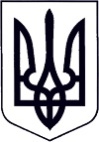 ЗАКАРПАТСЬКА ОБЛАСТЬМУКАЧІВСЬКА МІСЬКА РАДАВИКОНАВЧИЙ КОМІТЕТР І Ш Е Н Н Я04.12.2019   		                     Мукачево                                                № 375Про схвалення проєктуПрограми організації  громадських оплачуваних робіт для молоді у вільний від навчання час   на 2020-2022 роки Розглянувши проект Програми  організації  громадських оплачуваних робіт для молоді у вільний від навчання час  на 2020-2022 роки, з метою забезпечення тимчасової зайнятості молоді у вільний від навчання час, створення сприятливих умов для формування гармонійно розвинутої особистості керуючись пп.1 п.а ст.27, п.1 ч.2 ст.52, ч.6 ст.59 Закону України “Про місцеве самоврядування в Україні”, виконавчий комітет Мукачівської міської ради вирішив:1. Схвалити проект Програми  організації  громадських оплачуваних робіт для молоді у вільний від навчання час  на 2020-2022 роки згідно додатку до цього рішення.2. Начальнику   Управління  освіти,  молоді  та спорту виконавчого комітету Мукачівської міської ради  К.Кришінець-Андялошій  подати схвалений проєкт Програми на затвердження Мукачівській міській раді.3. Контроль за виконанням даного рішення покласти на першого заступника міського голови Р. Федіва.Міський голова			                                                               А. БалогаДодатокдо рішення  виконавчого комітетуМукачівської міської  ради№ 375 від 04.12.2019 рокуПРОЄКТПРОГРАМИорганізації  громадських оплачуваних робіт для молоді у вільний від навчання час   на 2020-2022 роки1. Паспорт програми(загальна характеристика програми)2. Визначення проблеми, на розв’язання якої спрямована ПрограмаНезважаючи на певні позитивні зміни, які відбуваються в молодіжному середовищі, все ще існують проблеми щодо реалізації потенціалу молоді, забезпечення її соціального становлення та розвитку.Молодь перебуває у складній ситуації, коли в умовах стрімкого розвитку інформаційних технологій, збільшення кількості життєвих проблем у представників молодого покоління формується, так званий, комплекс незадоволеності. Тому забезпечення соціального становлення і розвитку молоді, реалізації її конституційних прав та свобод потребує посилення координації зусиль влади і громадськості в цьому напрямі та обумовлює необхідність прийняття Програми організації  громадських оплачуваних робіт для молоді у вільний від навчання час на 2020-2022 роки. 3. Визначення мети Програми	Метою Програми є забезпечення тимчасової зайнятості молоді у вільний від навчання час, створення сприятливих умов для формування гармонійно розвинутої особистості, поліпшення її професійної орієнтації, забезпечення гарантій щодо професійного навчання,  посилення мотивацій трудової активності.4.Обгрунтування шляхів і засобів розв’язання проблеми,обсягів та джерел фінансування; строки та етапи виконання Програми	Шляхом розв'язання проблеми є: створення сприятливого середовища для забезпечення зайнятості молоді у вільний від навчання час;проведення постійного аналізу попиту і пропозиції на ринку праці;налагодження співпраці з Мукачівським міським центром зайнятості населення,  підприємствами, установами та організаціями незалежно від форм власності, які можуть бути потенційними роботодавцями;забезпечення координації дій органів місцевого самоврядування, Мукачівського міськрайонного центру зайнятості населення, підприємств, установ та організацій (роботодавців) щодо оптимального узгодження реальних потреб ринку праці та ринку освітніх послуг;забезпечення працевлаштування молоді у вільний від навчання час, а саме легкими роботами, які не завдаютьшкодиздоров'ю, у тому числі:-по впорядкуванню документів; -по благоустрою та озелененню території Мукачівської міської ОТГ, об’єктів соціальної сфери;- розповсюдженню інформаційних матеріалів щодо отримання житлових субсидій;- в архівах з документацією.Фінансування Програми здійснюється за рахунок коштів міського бюджету, а також коштів з інших джерел, не заборонених чинним законодавством.Ресурсне забезпечення  Програми  наведено в додатку 1 до Програми.Перелік заходів і завдань Програминаведено в додатку 2до Програми. 5. Перелік завдань Програми та результативні показники	надання профорієнтаційних послуг для молоді;	вирішення тимчасової зайнятості молоді у вільний від навчання час.6. Напрями діяльності та заходи Програми Здійснювати інформаційно-роз’яснювальну роботу щодо можливості організації громадських робіт тимчасового характеру молоді у вільний від навчання час. Створити банк даних з числа молоді, яка виявила бажання брати участь у громадських роботах тимчасового характеру у вільний від навчання час.Організувати укладання договорів на проведення оплачуваних громадських  робіт для молоді  при наявності фінансування.Сприяти залученню до громадських робіт тимчасового характеру  молоді у вільний від навчання час, що буде сприяти формуванню професійних інтересів, трудовому вихованню серед молоді.Організувати висвітлення позитивного досвіду щодо організації громадських та інших робіт тимчасового характеру в засобах масової інформації.7. Координація та контроль за ходом виконання Програми Координацію  роботи  та  контроль  за виконанням  заходів Програми  здійснює  Управління  освіти, молоді та спорту  Мукачівської міської ради.Головний розпорядник коштів Програми – Виконавчий комітет Мукачівської міської ради, управління праці та соціального захисту населення Мукачівської міської ради та управління міського господарства Мукачівської міської ради  щокварталу, до 15 числа наступного за звітнім періодом місяця та щороку до 10 лютого надає фінансовому управлінню та відділу економіки Мукачівської міської ради інформацію про стан виконання Програми згідно додатку 3 до Програми.  Головний розпорядник коштів Програми – Виконавчий комітет Мукачівської міської ради, управління праці та соціального захисту населення Мукачівської міської ради та управління міського господарства Мукачівської міської ради за підсумками року подають на розгляд сесії Мукачівської міської ради звіт про стан виконання програми до 01 березня року наступного за звітним періодом.Секретар міської ради                                                                         І.МанякДодаток 1 до Програми організації  громадських оплачуваних робіт для молоді у вільний від навчання час на 2020-2022 рокиРесурсне забезпечення  Програми організації  громадських оплачуваних робіт для молоді у вільний від навчання час на 2020-2022 рокитис. грн.Секретар міської ради															І.МанякДодаток 2 до Програми організації  громадських оплачуваних робіт для молоді у вільний від навчання час на 2020-2022 роки Перелік заходів і завдань Програми організації  громадських оплачуваних робіт для молоді у вільний від навчання час на 2020-2022 рокиСекретар міської ради													І.МанякДодаток 3 до Програми організації  громадських оплачуваних робіт для молоді у вільний від навчання час на 2020-2022 рокиІнформація про виконання програми за _______ рік4. Напрями діяльності та заходи програми _______________________________________________________________________________________(назва програми)5. Аналіз виконання за видатками в цілому за програмою:тис. грн.Секретар міської ради                                                                                                                                                  І.МанякКеруючий справами виконавчого комітету                                                                                                              О. Лендєл1.Ініціатор розроблення програмиУправління освіти, молоді та спорту Мукачівської міської ради, управління праці та соціального захисту населення Мукачівської міської ради та управління міського господарства Мукачівської міської ради2.Рішення виконавчого комітету Мукачівської міської ради про схвалення  програми3.Розробник програмиУправління освіти, молоді та спорту  Мукачівської міської ради4.Співрозробники програмиВиконавчий комітет Мукачівської міської ради, управління праці та соціального захисту населення Мукачівської міської ради та управління міського господарства Мукачівської міської ради5.Відповідальний виконавець програмиВиконавчий комітет Мукачівської міської ради, управління праці та соціального захисту населення Мукачівської міської ради та управління міського господарства Мукачівської міської ради5.1Головний розпорядник коштівВиконавчий комітет Мукачівської міської ради, управління праці та соціального захисту населення Мукачівської міської ради та управління міського господарства Мукачівської міської ради6.Учасники програмиВиконавчий комітет  Мукачівської міської ради, управління праці та соціального захисту населення Мукачівської міської ради, управління міського господарства Мукачівської міської ради, управління освіти, молоді та спорту Мукачівської міської ради, Мукачівський міськрайонний центр зайнятості7.Термін реалізації програми2020 – 2022 рік7.1.Етапи виконання програми(для довгострокових програм)І етап – 2020 р.ІІ етап – 2021 р.ІІІ етап – 2022 р.8.Перелік міських бюджетів, які беруть участь у виконанні програми (для комплексних програм)Міський бюджет, інші джерела, не заборонені чинним законодавством України9.Загальний обсяг фінансових ресурсів, необхідних для реалізації програми, всього, тис.грн. у тому числі:  322,3   тис. грн., з них :2020 р. – 96,1 тис. грн.2021 р. – 107,6 тис. грн.2022 р.  -  118,6 тис. грн.9.1.коштів міського бюджету322,3тис. грнкоштів інших джерел -Обсяг коштів, які пропонується залучити на виконання програмиЕтапи виконання програмиЕтапи виконання програмиЕтапи виконання програмиУсього витрат на виконання програмиОбсяг коштів, які пропонується залучити на виконання програмиІІІІІІУсього витрат на виконання програмиОбсяг коштів, які пропонується залучити на виконання програми2020 рік2021 р.2022 р.Усього витрат на виконання програмиОбсяг ресурсів, усього, у тому числі:96,1106,7118,4322,3державний бюджет----обласний бюджет----міський бюджет96,1106,7118,4322,3кошти не бюджетних джерел----інші----№п/пНазва напрямку діяльності(пріоритетні завданняПерелік заходів програмиСтроки виконання заходуВиконавціДжерела фінансуванняОбсяги фінансування (вартість), тис.грн., у тому числі:Очікуванні результати1Надання профорієнтаційних послуг для молоді Здійснення інформаційно-роз’яснювальної роботи щодо можливості організації громадських робіт тимчасового характеру молоді у вільний від навчання час2020-2022 рокиМукачівський міськрайонний центр зайнятості,Управління освіти, молоді та спорту Мукачівської міської ради --Створення банку даних з числа молоді, яка виявила бажання брати участь у громадських роботах тимчасового характеру у вільний від навчання час2Вирішення тимчасової зайнятості молоді у вільний від навчання часОрганізація укладання договорів на проведення оплачуваних громадських  робіт для молоді  2020-2022 рокиВиконавчий комітет Мукачівської міської радиМіський бюджетІ етап: 2020  р.- 48,7ІІ етап: 2021 р.- 55ІІІ етап: 2022 р.- 61Сприяння формуванню професійних інтересів, трудовому вихованню серед молоді3Вирішення тимчасової зайнятості молоді у вільний від навчання часОрганізація укладання договорів на проведення оплачуваних громадських  робіт для молоді  2020-2022 рокиУправління праці та соціального захисту населення Мукачівської міської радиМіський бюджетІ етап: 2020  р.- 23,7ІІ етап: 2021 р.- 26,3ІІІ етап: 2022 р.-28,8Сприяння формуванню професійних інтересів, трудовому вихованню серед молоді4Вирішення тимчасової зайнятості молоді у вільний від навчання часОрганізація укладання договорів на проведення оплачуваних громадських  робіт для молоді  2020-2022 рокиУправління міського господарства Мукачівської міської радиМіський бюджетІ етап: 2020  р.- 23,7ІІ етап: 2021 р.- 26,3ІІІ етап: 2022 р.-28,8Сприяння формуванню професійних інтересів, трудовому вихованню серед молоді1.КЕКВнайменування головного розпорядника бюджетних коштів2.КЕКВнайменування відповідального виконавця програми3.КФКВнайменування програми, дата і номер рішення міської ради про її затвердження№ п/пЗахідГоловнийвиконавецьта строквиконанняПлановіобсягифінансування, тис.грн.Плановіобсягифінансування, тис.грн.Плановіобсягифінансування, тис.грн.Плановіобсягифінансування, тис.грн.Плановіобсягифінансування, тис.грн.Фактичніобсягифінансування, тис.грн.Фактичніобсягифінансування, тис.грн.Фактичніобсягифінансування, тис.грн.Фактичніобсягифінансування, тис.грн.Фактичніобсягифінансування, тис.грн.Стан виконаннязаходів (результативніпоказникивиконанняпрограми)№ п/пЗахідГоловнийвиконавецьта строквиконанняВсьогоУ тому числі:У тому числі:У тому числі:У тому числі:ВсьогоУ тому числі:У тому числі:У тому числі:У тому числі:Стан виконаннязаходів (результативніпоказникивиконанняпрограми)№ п/пЗахідГоловнийвиконавецьта строквиконанняВсьогоДержавний бюджетОбласний бюджетМіський бюджетКошти небюджетнихджерелВсьогоМіський бюджетМісцевий бюджетРайонний, міський (містобласногопідпорядкування) бюджетиКошти небюджетнихджерелСтан виконаннязаходів (результативніпоказникивиконанняпрограми)Бюджетні асигнування з урахуванням змінБюджетні асигнування з урахуванням змінБюджетні асигнування з урахуванням змінПроведені видаткиПроведені видаткиПроведені видаткиВідхиленняВідхиленняВідхиленняВідхиленняУсьогоЗагальний фондСпеціальний фондУсьогоЗагальний фондСпеціальний фондусьогоЗагальний фондСпеціальний фонд%